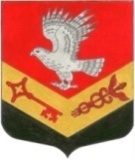 МУНИЦИПАЛЬНОЕ ОБРАЗОВАНИЕ«ЗАНЕВСКОЕ ГОРОДСКОЕ ПОСЕЛЕНИЕ»ВСЕВОЛОЖСКОГО МУНИЦИПАЛЬНОГО РАЙОНАЛЕНИНГРАДСКОЙ ОБЛАСТИСОВЕТ ДЕПУТАТОВ ТРЕТЬЕГО СОЗЫВАРЕШЕНИЕ30.01.2019 года                                                                                              № 02гп.Янино-1О признании утратившими силуотдельных решений совета депутатовМО «Заневское городское поселение»	 В соответствии с Федеральным законом от 06.10.2003 № 131-ФЗ «Об общих принципах организации местного самоуправления в Российской Федерации», частью 8 статьи 16 Федерального закона от 22.11.1995 № 171-ФЗ «О государственном регулировании производства и оборота этилового спирта, алкогольной и спиртосодержащей продукции и об ограничении потребления (распития) алкогольной продукции», областным законом от 28.12.2018 № 147-оз «О старостах сельских населенных пунктов Ленинградской области и содействии участию населения в осуществлении местного самоуправления в иных формах на частях территорий муниципальных образований Ленинградской области», от 22.10.2018 № 101-оз «О прекращении осуществления органами местного самоуправления городских и сельских поселений Ленинградской области отдельных государственных полномочий в сфере административных правоотношений и внесении изменений в областные законы «О наделении органов местного самоуправления муниципальных образований Ленинградской области отдельными государственными полномочиями Ленинградской области в сфере административных правоотношений» и «Об административных правонарушениях», а также о признании утратившими силу некоторых законодательных актов и отдельных положений законодательных актов Ленинградской области», уставом МО «Заневское городское поселение» совет депутатов принял РЕШЕНИЕ: 1. Признать утратившими силу:1.1. Решение совета депутатов МО «Заневское сельское поселение» от 11.02.2015 № 03 «Об утверждении Положения об общественных советах, старостах сельских населенных пунктов, части территории сельских населенных пунктов МО «Заневское сельское поселение»;1.2. Решение совета депутатов МО «Заневское сельское поселение» от  18.08.2015 № 31 «О внесении изменений в решение совета депутатов от 11.02.2015 № 03 «Об утверждении Положения об общественных советах, старостах сельских населенных пунктов, части территории сельских населенных пунктов МО «Заневское сельское поселение»;1.3. Решение совета депутатов МО «Заневское городское поселение» от 25.01.2017 № 08 «О внесении изменений в решение от 11.02.2015 № 03»;1.4. Решение совета депутатов МО «Заневское городское поселение» от 25.07.2017 № 20 «Об утверждении Положения об административной комиссии МО «Заневское городское поселение»;1.5. Решение совета депутатов МО «Заневское городское поселение» от 31.10.2017 № 49 «Об определении границ территорий, прилегающих к организациям и объектам, на которых не допускается розничная продажа алкогольной продукции»;1.6. Решение совета депутатов МО «Заневское городское поселение» от 26.12.2017 № 68 «О внесении изменений в решение от 31.10.2017 № 49 «Об определении границ территорий, прилегающих к организациям и объектам, на которых не допускается розничная продажа алкогольной продукции».2. Опубликовать настоящее решение в газете «Заневский вестник».3. Решение вступает в силу после дня его  опубликования.4. Контроль за исполнением  решения возложить на постоянно действующую депутатскую комиссию по экономической политике, бюджету, налогу, инвестициям, правопорядку, законности.Глава муниципального образования                                          В.Е.Кондратьев